AGENDAThursday, May 13 (Times approximate.)3:00 – 3:30 pm		College Reports3:30 – 3:50pm		SBCTC report Bill Moore and Jen Whetham3:50-4:00pm		Brief officer updates:			Communications:  Oussama (Sam) Alkhalili, HighlineSecretary: Denise Vaughn, Seattle CentralTreasurer: Rob Vogel, SpokaneVice-president: Jody Petersen, CentraliaPresident: Terry Taylor, Shoreline4:00 - 4:30 pm		Discussion:  The future of FACTC4:30 – 5:00		Officer Elections for 2021-22Anyone who would like to do so is welcome to stay in Zoom for informal conversation afterward.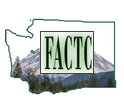   Spring 2021 Meeting Date:  May 13     3:00-5:00pmLocation:  Zoom:   https://us02web.zoom.us/j/83238631376